Билет 23Практическое задание.Хозяйственное развитие белорусских земель в XIV-XVIII вв.Используя представленные материалы, ответьте на вопросы (выполните задания):В каком веке Берестье, Городня, Полоцк, Минск получили магдебургское право?Что давало городам магдебургское право?От чего, по условиям аграрной реформы 1557 г., зависел размер повинностей крестьян? Подкрепите свой ответ цитатами из документа.Охарактеризуйте особенности хозяйственного развития белорусских земель в XVIII веке.Gthdsvb ujhjlfvbПервыми городами, получившими магдебургское право стали: Берестье 1390г., Городня 1391г., Полоцк 1498г., Минск 1499г.?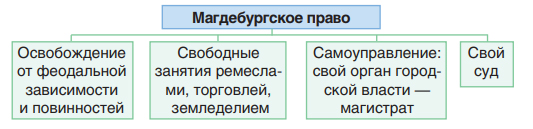  Из «Уставы на волоки» (1557 г.)«…Фольварки хотим имети, чтобы повсюду были как можно больше, при каждом замке и дворе нашем, кроме, где бы грунты злые и нехорошие были... оброка с волоки грунта хорошего — 21 грош, со среднего — 12 грошей, с подлого [малоплодородной почвы] — 8 грошей, с очень подлого, песчаного или заболоченного — 6 грошей; овса с волок хорошего и среднего грунта — по 2 бочки, а с подлого — 1 бочка...; из тех же упомянутых грунтов с каждой волоки сена воз один или 3 гроша за сено, а за отвоз 2 гроша, а с очень подлого грунта имеют давать гусь или полтора гроша, кур двое или пенязями [мелкая литовская монета; 10 пенязей составляли 1 грош] 16, яиц двадцать или пенязями 4..; работа тяглым людям с каждой волоки по два дня в неделю, а толоки четыре летом, с чем прикажут; за что должны быть освобождены от работы на неделю на Божье рождество, … на пасху …».Картосхема. Экономика Беларуси в XVIII в.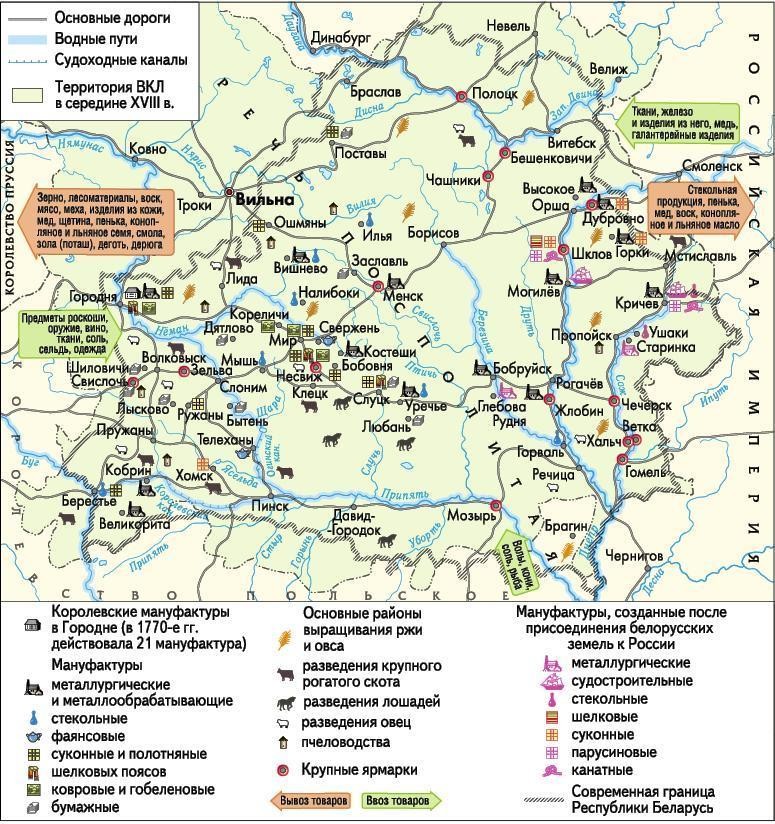 